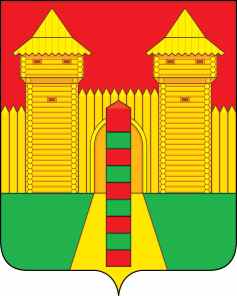 АДМИНИСТРАЦИЯ  МУНИЦИПАЛЬНОГО  ОБРАЗОВАНИЯ«ШУМЯЧСКИЙ  РАЙОН» СМОЛЕНСКОЙ  ОБЛАСТИРАСПОРЯЖЕНИЕот 17.05.2023г. № 132-р         п. ШумячиНа основании актов оценки технического состояния автомобильных дорог местного значения, расположенных на территории Шумячского городского поселения, утвержденных распоряжением Администрации муниципального образования «Шумячский район» Смоленской области от 11.05.2023г. № 125 – р «Об утверждении актов оценки технического состояния автомобильных дорог местного значения, расположенных на территории Шумячского городского поселения».           1. Утвердить прилагаемый план-график ремонта автомобильных дорог, расположенных на территории Шумячского городского поселения в 2023 году.Глава муниципального образования«Шумячский район» Смоленской области                                         А.Н. ВасильевПлан – график ремонта автомобильных дорог, расположенных на территории Шумячского городского поселения в 2023 годуОб утверждении плана-графика ремонта автомобильных дорог расположенных на территории Шумячского городского поселения в 2023 годуУТВЕРЖДЕН  распоряжением Администрации муниципального образования «Шумячский район» Смоленской области«17»      05        2023г. № 132 № п/пНаименование объектаДата выполнения работ1Ремонт автомобильной дороги: ул. Форпост, п. Шумячи, Смоленской областис апреля по декабрь2Ремонт автомобильной дороги: ул. Лесная, п. Шумячи, Смоленской областис апреля по декабрь3Ремонт автомобильной дороги: ул. Льнозавод, п. Шумячи, Смоленской областис апреля по декабрь4Ремонт автомобильной дороги: ул. Меллиоративная,                     п. Шумячи, Смоленской областис апреля по декабрь5Ремонт автомобильной дороги: ул. Заречная, п. Шумячи, Смоленской областис апреля по декабрь6Ремонт автомобильной дороги: ул. Луговая, п. Шумячи, Смоленской областис апреля по декабрь7Ремонт автомобильной дороги: ул. Школьная, п. Шумячи, Смоленской областис апреля по декабрь8Ремонт автомобильной дороги: 1-ый пер. Советской Армии, п. Шумячи, Смоленской областис апреля по декабрь9Ремонт автомобильной дороги: ул. Советской Армии,                      п. Шумячи, Смоленской областис апреля по декабрь10Ремонт автомобильной дороги: ул. Парковая, п. Шумячи, Смоленской областис апреля по декабрь11Ремонт автомобильной дороги: ул. Полевая, п. Шумячи, Смоленской областис апреля по декабрь12Ремонт автомобильной дороги: ул. Спортивная,                                п. Шумячи, Смоленской областис апреля по декабрь13Ремонт автомобильной дороги: ул. Мира, п. Шумячи, Смоленской областис апреля по декабрь14Ремонт автомобильной дороги: пер. Советский,                              п. Шумячи, Смоленской областис апреля по декабрь15Ремонт автомобильной дороги: ул. Маяковского,                            п. Шумячи, Смоленской областис апреля по декабрь16Ремонт автомобильной дороги: ул. Сельхозтехника,                            п. Шумячи, Смоленской областис апреля по декабрь